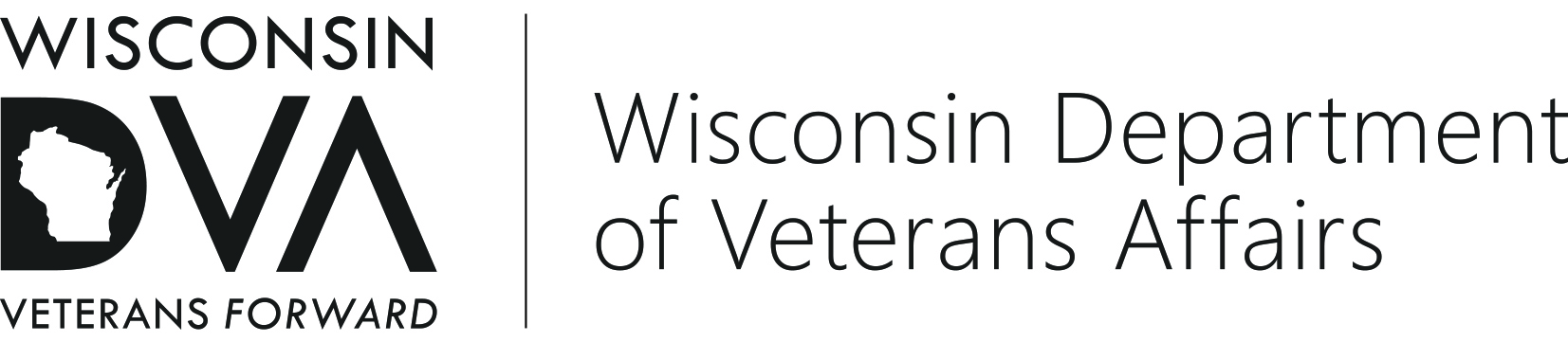 201 West Washington Avenue, P.O. Box 7843, Madison, WI 53707-7843(608) 266-1311 |  1-800-WIS-VETS (947-8387)AUTHORIZED SIGNATURES — VETERANS EDUCATION GRANT PROGRAMSAUTHORIZED SIGNATURES — VETERANS EDUCATION GRANT PROGRAMSSCHOOL NAME AND SCHOOL ADDRESSSCHOOL NAME AND SCHOOL ADDRESSSCHOOL NAME AND SCHOOL ADDRESSThis is the permanent record used by the WDVA to verify the signature of school personnel authorized to sign educational grant documents.  WDVA will use this form to request updated signatures.  School officials will use it to notify WDVA of changes or additions.  The Federal U.S. Department of Veterans Affairs (VA) must be notified separately.This is the permanent record used by the WDVA to verify the signature of school personnel authorized to sign educational grant documents.  WDVA will use this form to request updated signatures.  School officials will use it to notify WDVA of changes or additions.  The Federal U.S. Department of Veterans Affairs (VA) must be notified separately.This is the permanent record used by the WDVA to verify the signature of school personnel authorized to sign educational grant documents.  WDVA will use this form to request updated signatures.  School officials will use it to notify WDVA of changes or additions.  The Federal U.S. Department of Veterans Affairs (VA) must be notified separately.DATE		     DATE		     DATE		     This is the permanent record used by the WDVA to verify the signature of school personnel authorized to sign educational grant documents.  WDVA will use this form to request updated signatures.  School officials will use it to notify WDVA of changes or additions.  The Federal U.S. Department of Veterans Affairs (VA) must be notified separately.This is the permanent record used by the WDVA to verify the signature of school personnel authorized to sign educational grant documents.  WDVA will use this form to request updated signatures.  School officials will use it to notify WDVA of changes or additions.  The Federal U.S. Department of Veterans Affairs (VA) must be notified separately.This is the permanent record used by the WDVA to verify the signature of school personnel authorized to sign educational grant documents.  WDVA will use this form to request updated signatures.  School officials will use it to notify WDVA of changes or additions.  The Federal U.S. Department of Veterans Affairs (VA) must be notified separately.SCHOOL VETERANS OFFICIALName and TitleName and TitleName and TitlePhone  (         )         Addition    Replacement for: Addition    Replacement for: Addition    Replacement for: Addition    Replacement for: Addition    Replacement for: Addition    Replacement for:SignatureSignatureDateDateDateDateEmailEmailALTERNATEName and TitleName and TitleName and TitlePhone  (         )         Addition    Replacement for: Addition    Replacement for: Addition    Replacement for: Addition    Replacement for: Addition    Replacement for: Addition    Replacement for:SignatureSignatureDateDateDateDateEmailEmailALTERNATEName and TitleName and TitleName and TitlePhone  (         )         Addition    Replacement for: Addition    Replacement for: Addition    Replacement for: Addition    Replacement for: Addition    Replacement for: Addition    Replacement for:SignatureSignatureDateDateDateDateEmailEmailSENIOR SUPERVISORI certify on behalf of my school that these signatures and facsimile stamps are valid and that these individuals are authorized to sign documents for WDVA educational programs.  I understand that criminal and/or civil penalties and/or civil damages may apply if I, or the signatories above obtain unauthorized access to, or make an unauthorized disclosure or inspection of records obtained from the VBATS database, and agree to indemnify and hold harmless the WDVA for all costs and damages, including attorneys’ fees.I certify on behalf of my school that these signatures and facsimile stamps are valid and that these individuals are authorized to sign documents for WDVA educational programs.  I understand that criminal and/or civil penalties and/or civil damages may apply if I, or the signatories above obtain unauthorized access to, or make an unauthorized disclosure or inspection of records obtained from the VBATS database, and agree to indemnify and hold harmless the WDVA for all costs and damages, including attorneys’ fees.I certify on behalf of my school that these signatures and facsimile stamps are valid and that these individuals are authorized to sign documents for WDVA educational programs.  I understand that criminal and/or civil penalties and/or civil damages may apply if I, or the signatories above obtain unauthorized access to, or make an unauthorized disclosure or inspection of records obtained from the VBATS database, and agree to indemnify and hold harmless the WDVA for all costs and damages, including attorneys’ fees.I certify on behalf of my school that these signatures and facsimile stamps are valid and that these individuals are authorized to sign documents for WDVA educational programs.  I understand that criminal and/or civil penalties and/or civil damages may apply if I, or the signatories above obtain unauthorized access to, or make an unauthorized disclosure or inspection of records obtained from the VBATS database, and agree to indemnify and hold harmless the WDVA for all costs and damages, including attorneys’ fees.I certify on behalf of my school that these signatures and facsimile stamps are valid and that these individuals are authorized to sign documents for WDVA educational programs.  I understand that criminal and/or civil penalties and/or civil damages may apply if I, or the signatories above obtain unauthorized access to, or make an unauthorized disclosure or inspection of records obtained from the VBATS database, and agree to indemnify and hold harmless the WDVA for all costs and damages, including attorneys’ fees.I certify on behalf of my school that these signatures and facsimile stamps are valid and that these individuals are authorized to sign documents for WDVA educational programs.  I understand that criminal and/or civil penalties and/or civil damages may apply if I, or the signatories above obtain unauthorized access to, or make an unauthorized disclosure or inspection of records obtained from the VBATS database, and agree to indemnify and hold harmless the WDVA for all costs and damages, including attorneys’ fees.I certify on behalf of my school that these signatures and facsimile stamps are valid and that these individuals are authorized to sign documents for WDVA educational programs.  I understand that criminal and/or civil penalties and/or civil damages may apply if I, or the signatories above obtain unauthorized access to, or make an unauthorized disclosure or inspection of records obtained from the VBATS database, and agree to indemnify and hold harmless the WDVA for all costs and damages, including attorneys’ fees.I certify on behalf of my school that these signatures and facsimile stamps are valid and that these individuals are authorized to sign documents for WDVA educational programs.  I understand that criminal and/or civil penalties and/or civil damages may apply if I, or the signatories above obtain unauthorized access to, or make an unauthorized disclosure or inspection of records obtained from the VBATS database, and agree to indemnify and hold harmless the WDVA for all costs and damages, including attorneys’ fees.I certify on behalf of my school that these signatures and facsimile stamps are valid and that these individuals are authorized to sign documents for WDVA educational programs.  I understand that criminal and/or civil penalties and/or civil damages may apply if I, or the signatories above obtain unauthorized access to, or make an unauthorized disclosure or inspection of records obtained from the VBATS database, and agree to indemnify and hold harmless the WDVA for all costs and damages, including attorneys’ fees.I certify on behalf of my school that these signatures and facsimile stamps are valid and that these individuals are authorized to sign documents for WDVA educational programs.  I understand that criminal and/or civil penalties and/or civil damages may apply if I, or the signatories above obtain unauthorized access to, or make an unauthorized disclosure or inspection of records obtained from the VBATS database, and agree to indemnify and hold harmless the WDVA for all costs and damages, including attorneys’ fees.I certify on behalf of my school that these signatures and facsimile stamps are valid and that these individuals are authorized to sign documents for WDVA educational programs.  I understand that criminal and/or civil penalties and/or civil damages may apply if I, or the signatories above obtain unauthorized access to, or make an unauthorized disclosure or inspection of records obtained from the VBATS database, and agree to indemnify and hold harmless the WDVA for all costs and damages, including attorneys’ fees.I certify on behalf of my school that these signatures and facsimile stamps are valid and that these individuals are authorized to sign documents for WDVA educational programs.  I understand that criminal and/or civil penalties and/or civil damages may apply if I, or the signatories above obtain unauthorized access to, or make an unauthorized disclosure or inspection of records obtained from the VBATS database, and agree to indemnify and hold harmless the WDVA for all costs and damages, including attorneys’ fees.I certify on behalf of my school that these signatures and facsimile stamps are valid and that these individuals are authorized to sign documents for WDVA educational programs.  I understand that criminal and/or civil penalties and/or civil damages may apply if I, or the signatories above obtain unauthorized access to, or make an unauthorized disclosure or inspection of records obtained from the VBATS database, and agree to indemnify and hold harmless the WDVA for all costs and damages, including attorneys’ fees.I certify on behalf of my school that these signatures and facsimile stamps are valid and that these individuals are authorized to sign documents for WDVA educational programs.  I understand that criminal and/or civil penalties and/or civil damages may apply if I, or the signatories above obtain unauthorized access to, or make an unauthorized disclosure or inspection of records obtained from the VBATS database, and agree to indemnify and hold harmless the WDVA for all costs and damages, including attorneys’ fees.I certify on behalf of my school that these signatures and facsimile stamps are valid and that these individuals are authorized to sign documents for WDVA educational programs.  I understand that criminal and/or civil penalties and/or civil damages may apply if I, or the signatories above obtain unauthorized access to, or make an unauthorized disclosure or inspection of records obtained from the VBATS database, and agree to indemnify and hold harmless the WDVA for all costs and damages, including attorneys’ fees.I certify on behalf of my school that these signatures and facsimile stamps are valid and that these individuals are authorized to sign documents for WDVA educational programs.  I understand that criminal and/or civil penalties and/or civil damages may apply if I, or the signatories above obtain unauthorized access to, or make an unauthorized disclosure or inspection of records obtained from the VBATS database, and agree to indemnify and hold harmless the WDVA for all costs and damages, including attorneys’ fees.I certify on behalf of my school that these signatures and facsimile stamps are valid and that these individuals are authorized to sign documents for WDVA educational programs.  I understand that criminal and/or civil penalties and/or civil damages may apply if I, or the signatories above obtain unauthorized access to, or make an unauthorized disclosure or inspection of records obtained from the VBATS database, and agree to indemnify and hold harmless the WDVA for all costs and damages, including attorneys’ fees.I certify on behalf of my school that these signatures and facsimile stamps are valid and that these individuals are authorized to sign documents for WDVA educational programs.  I understand that criminal and/or civil penalties and/or civil damages may apply if I, or the signatories above obtain unauthorized access to, or make an unauthorized disclosure or inspection of records obtained from the VBATS database, and agree to indemnify and hold harmless the WDVA for all costs and damages, including attorneys’ fees.I certify on behalf of my school that these signatures and facsimile stamps are valid and that these individuals are authorized to sign documents for WDVA educational programs.  I understand that criminal and/or civil penalties and/or civil damages may apply if I, or the signatories above obtain unauthorized access to, or make an unauthorized disclosure or inspection of records obtained from the VBATS database, and agree to indemnify and hold harmless the WDVA for all costs and damages, including attorneys’ fees.I certify on behalf of my school that these signatures and facsimile stamps are valid and that these individuals are authorized to sign documents for WDVA educational programs.  I understand that criminal and/or civil penalties and/or civil damages may apply if I, or the signatories above obtain unauthorized access to, or make an unauthorized disclosure or inspection of records obtained from the VBATS database, and agree to indemnify and hold harmless the WDVA for all costs and damages, including attorneys’ fees.I certify on behalf of my school that these signatures and facsimile stamps are valid and that these individuals are authorized to sign documents for WDVA educational programs.  I understand that criminal and/or civil penalties and/or civil damages may apply if I, or the signatories above obtain unauthorized access to, or make an unauthorized disclosure or inspection of records obtained from the VBATS database, and agree to indemnify and hold harmless the WDVA for all costs and damages, including attorneys’ fees.Name and TitleName and TitleName and TitlePhone  (         )         Addition    Replacement for: Addition    Replacement for: Addition    Replacement for: Addition    Replacement for: Addition    Replacement for: Addition    Replacement for:SignatureSignatureDateDateDateDateEmailEmail